Birthday Competition Terms & Conditions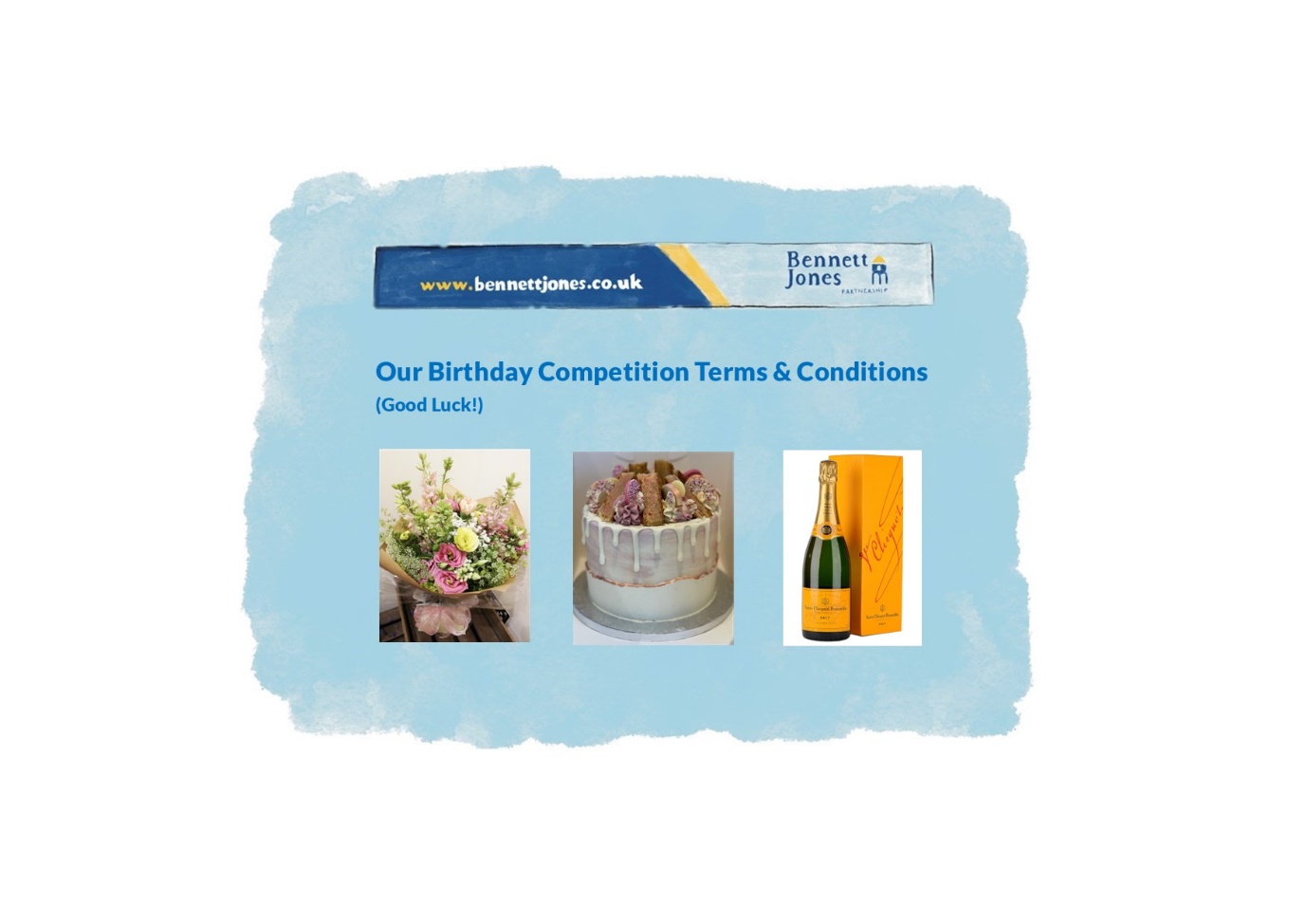 Entry is open to residents of the UK except employees of Bennett Jones Partnership, the suppliers of the prizes and any other companies associated with the competition. The competition will run from – Thursday 29th July 2021 to midday Friday 13th August 2021.To enter, the entrant (nominator) must send a message via Facebook Messenger to Bennett Jones Facebook Messenger Account via Facebook, stating who they would like to nominate to win the Birthday Treat Prize and why.The Promoter is Bennett Jones Partnership, Dursley who are purchasing the prize and have selected two local Dursley suppliers to provide the flowers and cake for this prize. The Prize consists of a bouquet of flowers to the value of £50 maximum supplied by Daisy Belle Floral Designs, a Birthday Cake to the value of £50 maximum supplied by The Brownie Girl, and a 75cl bottle of Verve Clique Champagne to the value of £40. NO CASH ALTERNATIVE WILL BE AVAILABLE. Colours, designs and flavour (of cake) of the floral bouquet and cake can be chosen by the winner within reason subject to availability from both suppliers. Dates for the delivery of the prize are to be discussed within a reasonable time for the suppliers to create the prizes – subject to availability and no sooner than Saturday 18th September.There will be one winner. The winner will be selected at random at midday Friday 13th August. 2021.The entrant (nominator) must be aged 18 or over.  All entrants must be willing to provide full name and contact details and to have these details passed to the suppliers of the prizes. The entrant will take responsibility to contact the nominee to inform them of the win.The entrant or winning nominee must contact Bennett Jones Partnership to arrange collection of prize from the Bennett Jones Office in Dursley. Therefore, please be mindful of who you nominate and where they live.No responsibility can be accepted for entries lost, delayed or corrupted, or due to computer error. The prizes are as stated and no cash or other alternatives will be offered. The promoters reserve the right to amend or alter the terms of competitions and reject entries from entrants not entering into the spirit of the competition.In the event of a prize being unavailable, the promoter reserves the right to offer an alternative prize of equal or greater value. The winner(s) agree(s) to the prospective use of their name, photograph and disclosure of county of residence and will co-operate with any other reasonable requests by Bennett Jones relating to any post-winning publicity. Unless stated otherwise the winner(s) will be drawn at random from all entries received by the closing date stated within the promotional material. Reasonable efforts will be made to contact the winner(s). If the winner(s) cannot be contacted, or are unable to comply with these terms and conditions, the Promoter reserves the right to offer the prize to the next eligible entrant drawn at random, or in the event that the promotion is being judged the Promoter reserves the right to offer the prize to the runner(s)-up selected by the same judges. Failure to respond and/or provide an address for delivery, or failure to meet the eligibility requirements may result in forfeiture of the prize.Where applicable, the decision of the judges is final based on the criteria set out in the promotion and no correspondence will be entered into over this decision. Competitions may be modified or withdrawn at any time. In the event of a discrepancy between these standard terms and conditions and the details in the promotional material (or any other terms and conditions provided/referred to at the time of entry), the details of the promotional material (and any other terms and conditions provided/referred to at the time of entry) shall prevail.